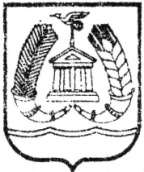 СОВЕТ ДЕПУТАТОВГАТЧИНСКОГО МУНИЦИПАЛЬНОГО РАЙОНА  ЛЕНИНГРАДСКОЙ  ОБЛАСТИЧЕТВЕРТЫЙ СОЗЫВР Е Ш Е Н И Е      от 18 октября 2019 года                                                               № 14В соответствии с разделом 3 Положения «Об образовании Молодежного парламента Ленинградской области», утвержденного Постановлением Законодательного собрания Ленинградской области № 264 от 28 марта 2012 года (в редакции постановления № 315 от 25 марта 2015 года)  совет депутатов Гатчинского муниципального районаР Е Ш И Л:Избрать БОЙКО Станислава Викторовича, рождения 3 ноября 1987 года, депутата совета депутатов муниципального образования «Город Гатчина» и КОНЯЕВУ Алину Сергеевну, рождения 24 октября 1991 года, депутата совета депутатов МО Пудостьское сельское поселение от Гатчинского муниципального района в Молодежный парламент Ленинградской области.Решения совета депутатов Гатчинского муниципального района № 186 от 28 октября 2015 года «Об избрании представителей от Гатчинского муниципального района в Молодежный парламент Ленинградской области» и № 304 от 20 апреля 2018 года «О внесении изменений в решение совета депутатов Гатчинского муниципального района №186 от 28.10.2016 «Об избрании представителей от Гатчинского муниципального района в Молодежный парламент Ленинградской области» считать утратившими силу.3. Решение вступает в силу с момента принятия.  Глава Гатчинского муниципального района                                 В.А.ФилоненкоОб избрании представителей от   Гатчинского муниципального района в Молодежный парламент Ленинградской области